Target 9741 8851Hopetoun Falls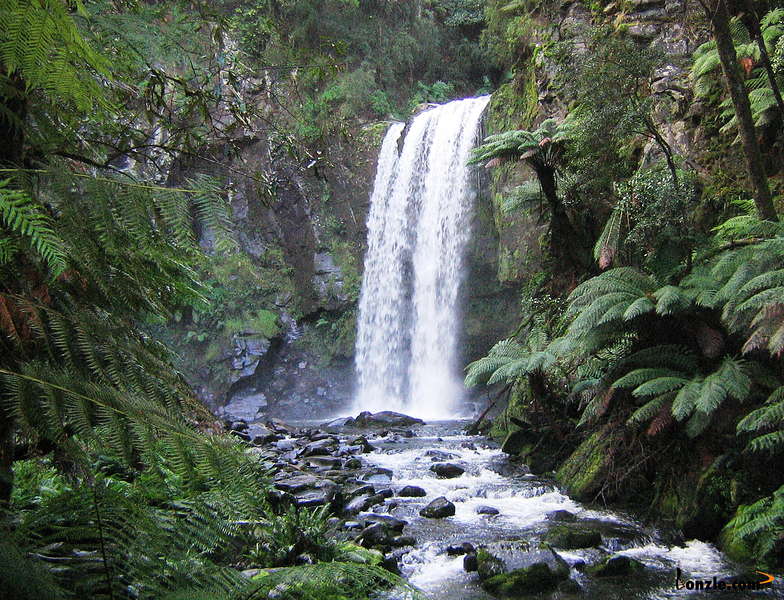 Fair Use For Teaching:  image retrieved 6/25/13.  http://www.bonzle.com/c/a?a=p&p=252866&cmd=sp